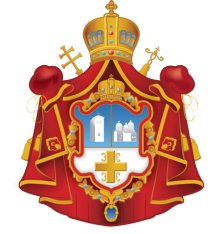 Р А С П О Р Е Д    Б О Г О С Л У Ж Е Њ АУ ЗАЈЕЧАРСКОЈ САБОРНОЈ ЦРКВИ РОЂЕЊА ПРЕСВЕТЕ БОГОРОДИЦЕА П Р И Л  2018. ГОДИНЕЛИТУРГИЈАСВАКОДНЕВНО БОГОСЛУЖЕЊЕ:Јутарња служба.................................................................................................................07:30Вечерња служба................................................................................................................18:00                                                                                          Старешина Саборне цркве                                                                                   _________________________________                                                                                                                                                                                                     Протонамесник Зоран Голубовић1.недељаУЛАЗАК ГОСПОДА ИСУСА ХРИСТА У ЈЕРУСАЛИМ – ЦВЕТИ08:302.Велики понедељакЛитургија пређеосвећених ДароваВечерње богослужење08:0018:003.ВеликиуторакЛитургија пређеосвећених ДароваВечерње богослужење08:0018:004.ВеликасредаАрхијерејска Литургија пређеосвећених ДароваСв. Тајна ЈЕЛЕОСВЕЋЕЊА08:0018:005.Велики четвртакЛитургија Св. Василија Великог Велико бденије са читањем 12 јеванђеља08:0018:006.ВеликипетакЦарски часовиВечерња са изошењем плаштаницеВелико бденије са статијама и опходом око цркве08:0016:0020:007.Великасубота Блаовести - Литургија Св. Василија Великог 08:008.НЕДЕЉАВАСКРСЕЊЕ ХРИСТОВО, Архијерејска ЛитургијаТуцијада испред Саборне цркве00:0011:009.ВаскршњипонедељакЛитургија Св. Јована Златоустог08:0010.ВаскршњиуторакЛитургија Св. Јована Златоустог08:0015.недељаНедеља друга - Томина08:3022.недељаНедеља трећа – Мироносица, Архијерејска Литургија08:3029.недељаНедеља четврта - Раслабљеног08:30